
P E D A G O G I S C H    
  B E L E I D S P L A N :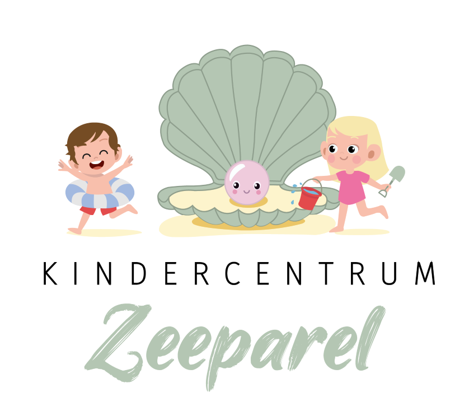 Kindercentrum ZeeparelSietske Buurmans – van DekkenMûnebuorren 9A9133 MA AnjumInhoudsopgaveInhoudsopgave							2Inleiding								4Visie									5Opvoedingsdoelen							6Het waarborgen van emotionele veiligheid				6Het ontwikkelen van persoonlijke competentie			8Het ontwikkelen van sociale competentie				11Overdracht van waarden en normen				12Groepsopbouw							14
Groepssamenstelling							14
Beroepskracht-Kindratio berekening					14
Medewerkers								14
Opvang buiten de stamgroep					15			
Babygroep de Goudvisjes						15
Dagindeling van de babygroep					16
Peutergroep de Zeepaardjes						17
Dagindeling van de peutergroep					17
Buitenschoolse opvang de Dolfijnen					19
Dagindeling van de BSO						19

Werkwijze								21Flexibel opvang							21Extra dagdeel afnemen						21
Ruildagen								21
Ouderportaal Kinderplanner						22Drie -uursregeling							22
Opendeuren beleid							22Voeding								23Slapen									23Ziekte									23Zindelijkheid								23Activiteiten buiten het Kindercentrum				24
Halen en brengen van schoolkinderen				24Openingstijden							25Buitenspelen								25Keuzevrijheid								25Contact met ouders							26Plaatsingsgesprek							26
Mentorschap								26Evaluatie								26Signaleren van bijzonderheden in de ontwikkeling			26Contactmomenten 							28Zelfstandigheidscontract BSO					28Wenbeleid								29Opzegging								29Oudercommissie							29Leiding									30Vervanging								30Kwaliteit en organisatie						31Opleiding								31Personeel								31
Stagiaires								31Meldcode								32Privacy									32Verzekeringen								32
Pedagogisch beleidsmedewerker – coach				32Tweetalige kinderopvang						33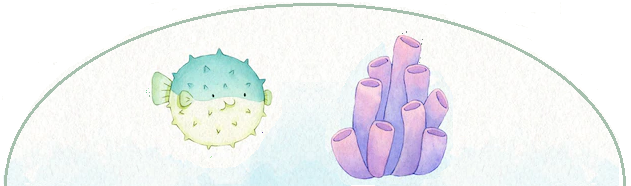 InleidingVoor u ligt het pedagogisch beleidsplan van Kindercentrum Zeeparel.
Met het schrijven van dit pedagogisch beleidsplan hebben wij verschillende doelen voor ogen. Ouders en eventuele toekomstige ouders hebben het recht van te voren te weten hoe er met hun kinderen om zal worden gegaan. Wel zijn wij van mening dat, om werkelijk een indruk te krijgen van Kindercentrum Zeeparel, u de sfeer bij ons komt proeven. U bent daarom van harte welkom op onze locatie. Wij maken graag tijd vrij om u een rondleiding te geven door ons gebouw. Deze rondleiding wordt gegeven tijdens openingstijden, zodat de kinderen aanwezig zijn en u als ouders zo een goed en compleet beeld krijgt. 

Wij hopen hiermee inzicht te geven in de werkwijze van onze kinderopvang en buitenschoolse opvang. Een werkwijze waarin kinderen zich veilig en vertrouwd voelen en met veel plezier naar toe komen.Mijn naam is Sietske Buurmans – van Dekken. Ik ben het vaste gezicht van Kindercentrum Zeeparel. Ik ben geboren in 1991, en woon samen met mijn man Nutte Buurmans en ons zoontje Ruben en dochter Mara in Moddergat.Ik heb de opleiding voor Pedagogisch Medewerker niveau 3 afgerond en heb veel ervaring in het omgaan met kinderen door verschillende stages in de kinderopvang en bij peuterspeelzalen.In mijn vrije tijd ben ik graag bezig met knutselen en bakken van koekjes en taarten.Mijn creativiteit wil ik graag delen met de kinderen.Mijn droom was om voor mijzelf een kindercentrum te gaan beginnen in het dorp Anjum.Door veel vraag van ouders die oppas zochten, ben ik gaan zoeken op internet of ik ook voor mezelf kon beginnen, ik kwam op site van Stichting Thuishuis terecht.Ik heb me aangemeld voor de informatieavond en was er erg enthousiast over.Eind september 2013 ben ik begonnen met de leergang van Stichting Thuishuis en heb deze in februari 2014 met goed gevolg afgerond. Sinds 2021 ben ik zelfstandig doorgegaan zonder de stichting. VisieIn Kindercentrum Zeeparel is het belangrijk, dat een kind zich welkom en veilig voelt. Ieder kind wordt er gerespecteerd en vertrouwd en kan en mag zichzelf zijn.Ieder kind is immers uniek, sterk en actief, met veel mogelijkheden, verlangens en wensen.Het is belangrijk dat er naar de behoeftes van ieder kind geluisterd wordt en hier rekening mee gehouden wordt. Ieder kind wordt dan ook speels en liefdevol  aansluitend op zijn behoefte gestimuleerd.Een kind wordt bewonderd als het wat bereikt  en aanvaardt het als het fouten maakt.Op deze manier krijgt het de kans, uit te groeien tot een uniek mens, tot zichzelf.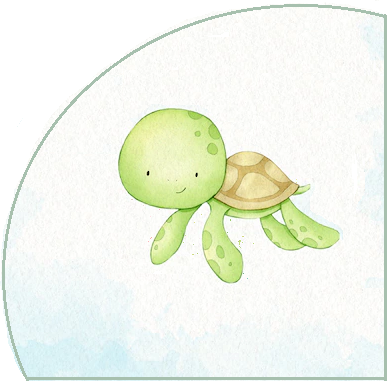 OpvoedingsdoelenIn Kindercentrum Zeeparel wordt er gewerkt volgens de vier opvoedingsdoelen van professor Riksen – Walraven. Deze doelen worden door de overheid gehanteerd om te komen tot verantwoorde kinderopvang.De volgende opvoedingsdoelen komen aan bod:Waarborgen van emotionele veiligheid.Het ontwikkelen van persoonlijke competentie.Het ontwikkelen van sociale competentie.Overdracht waarden en normen.Het waarborgen van emotionele veiligheid: Dit eerste opvoedingsdoel betreft het zorgen voor een gevoel van veiligheid en is de meest basale pedagogische doelstelling. Kinderen willen de wereld om zich heen graag verkennen en ontdekken en daarin hebben zij een grote behoefte aan veiligheid en geborgenheid.Vaste verzorgers:Sietske, Wietske, Lolkje, Julia, Lutske, Jitske en Lysanne als vaste verzorgers in Kindercentrum Zeeparel  zijn bijna altijd aanwezig. Doordat wij er bijna altijd zijn, geeft het de kinderen een vertrouwd gevoel en er wordt een hechte band opgebouwd.Wij willen een vertrouwde plek bieden, waar kinderen zich veilig voelen.
Binnen het Kindercentrum vinden wij het belangrijk om sensitief en responsief te zijn, de signalen op te vangen van het kind door goed naar het kind te kijken en te luisteren en hier vervolgens op een warme en passende manier op te reageren.Door met kinderen te praten in de kring zijn wij altijd op de hoogte van de persoonlijke belevenissen en karakters van de kinderen en kunnen wij zodoende rekening houden met de eigenheid van ieder kind.Vaste dagindeling:Een kind heeft een vast ritme nodig dat geeft zekerheid, veiligheid en herkenning.We werken daarom met een vaste dagindeling, deze structuur voor het kind belangrijk.In Kindercentrum Zeeparel werken we met ritmekaarten.Zo kunnen de kinderen precies zien wat we allemaal die dag gaan doen en in welke volgorde.Ook zingen we verschillende liedjes  bij het opruimen en fruit eten.Deze liedjes gebruiken we als vast ritueel, waardoor het een herkenningspunt wordt voor de kinderen. Als we met de kinderen gaan opruimen wordt er een opruimlied gezongen, zodat de kinderen weten wat er van hen verwacht wordt. Een ander ritueel dat gevolgd wordt en kinderen houvast geeft, is bij het afscheid nemen: dit doen we op een vaste “uitzwaaiplek” Bekende leeftijdsgenoten:Wanneer kinderen vaak met dezelfde leeftijdsgenoten spelen, zullen ze hier vertrouwd mee raken, bekende kinderen geven rust, ieder kind kan zichzelf zijn, ieder is bekend met elkaar en voelt zich op zijn gemak. Het is fijn om te zien dat kinderen samen kunnen spelen met hun vriendjes/vriendinnetjes. Dit geeft een veilig en vertrouwd gevoel.Overzichtelijke indeling:De ruimtes zijn overzichtelijk en op logische, duidelijke manier voor kinderen ingericht.De meubels zijn veilig en op kinderhoogte gesteld.Al het speelgoed heeft een vaste plaats, dit geeft rust voor de kinderen, ze weten waar alles ligt. De kinderen mogen en kunnen zelf het speelgoed pakken en kunnen het zelf weer opruimen. De indelingen ziet er kindvriendelijk uit, daardoor voelt het kind zich er prettig en veilig en durft het de ruimte in te gaan en te ondernemen en te gaan spelen. Het is belangrijk dat de indelingen niet vaak wordt veranderd. Wennen:Het is belangrijk dat het kind zich welkom voelt. Daarom is er een speciale hoek,waar kinderen foto’s van thuis op de wand kunnen plakken. Zo hebben kinderen een verbinding met thuis. Ook mogen hier tekeningen en knutselwerkjes van de kinderen geplakt worden. Kinderen mogen knuffels van thuis meenemen en mogen deze dan op een aparte, hiervoor bestemde tafel neerleggen. Ook wordt er voor kinderen onder de 1 jaar een schrift bijgehouden, zodat de ouders altijd op de hoogte zijn van bijzonderheden.Het is belangrijk dat ouders ook bij het wenproces worden betrokken. Aan het einde van de dag, wanneer de kinderen worden opgehaald, vindt er een mondelinge overdracht plaats voor de ouders, zodat ze weten wat hun kind die dag beleefd heeft. Ook worden alle kinderen door de leidsters uitgezwaaid. 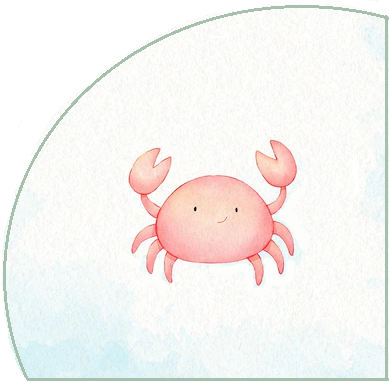 Het ontwikkelen van persoonlijke competentie: 
Tweede opvoedingsdoel, persoonlijke competentie, duidt op veerkracht, zelfstandigheid en zelfvertrouwen, flexibiliteit en creativiteit. Door exploratie en spel kan een kind greep krijgen op zijn omgeving. Ieder kind ontwikkelt zich op eigen wijze, in eigen tempo en naar eigen behoefte. Vaste verzorger:Als vaste verzorgers bieden wij mogelijkheden om het kind uit te lokken in zijn spel. Hierbij wordt er rekening gehouden met de eigenheid van elk kind.Het kindercentrum biedt volop de gelegenheid voor bewegingsspel voor binnen en buiten, de ruimte is ingericht met geschikt spel- en speelmateriaal voor de leeftijdsgroep 0 tot 2 jaar babygroep, 2-4 jaar peutergroep en 4 tot 12 jaar BSO.  Dit ontwikkelingsmateriaal ondersteunt verschillende ontwikkelingsgebieden: lichamelijke ontwikkeling, verstandelijke ontwikkeling, sociaal-emotionele ontwikkeling:Voor de babygroep 0-2 jaar is er een grond-box met een zachte mat en een grote spiegel , ze kunnen hier met allemaal verschillend babyspeelgoed spelen: speelgoed dat al hun zintuigen prikkelt, waar ze in kunnen knijpen, geluidjes kunnen horen, naar kunnen kijken. In de babygroep staat ook een hoge box met speelgoed voor de baby’s, daarnaast is er een wipstoel, schommelstoel, en trip trap stoelen met babyzitjes aanwezig.
In de babygroep is er ook een poppenhoek, autohoek, en leeshoek aanwezigVoor de peutergroep 2-4 jaar zijn er verschillende speelhoeken, zoals:- De poppenhoek: grote speelhuis waar een keukentje en winkeltje in zit, 
poppen, poppenbedjes, keukengerei aanwezig is.Kinderen kunnen hier opgaan in rollenspel, zoals vader en moedertje.- Autohoek/bouwhoek: waar autootjes, blokken, lego, en duplo aanwezig is.Kinderen kunnen hier een groot huis maken van blokjes; dit stimuleert hun fijne motoriek.- Leeshoek: waar een bank staat met kussentjes en een boekenkast met kinderboekjes.Kinderen kunnen hier rustig zitten of een boekje gaan lezen.- Knutselhoek: waar een tafel met bank staat, samen met knutselmateriaal (Klein materiaal en scharen, prikpennen en lijm staan boven in de kast. Kinderen moeten hier eerstom vragen, dit voor de veiligheid voor de kleine kinderen. Kinderen kunnen door het knutselen hun fantasie kwijt en ontwikkelen hierbij de fijne motoriek. - Buitenspeelplaats: is een natuurlijke speeltuin met een glijbaan, tunnel, piratenboot, buitenkeukentje met zitplaats, krijtbord en een grote zandbak. Ook kunnen kinderen lekker gaan voetballen op een plein (omringd door hekken). De grove motoriek wordt bij deze activiteiten gestimuleerd. De babygroep, peutergroep en buitenschoolse opvang gebruiken samen de buitenspeelplaats.Voor de BSO kinderen zijn er ook verschillende speelhoeken zoals:
- Poppenhoek: Onder de boomhut zit een keukentje met keukengerei. Kinderen kunnen hier opgaan in rollenspel, zoals vader en moedertje.
- Leeshoek: waar een bank en een schommelstoel staat. Kinderen kunnen hier lekker rustig zitten, of een boekje lezen
- Playmobil tafel: op deze tafel kunnen kinderen met verschillende Playmobil spelen zoals de brandweer, kasteel, paarden manege of verschillende huizen.
- Boomhut: bij de boomhut zit een glijbaan waar de kinderen hun energie kwijt kunnen, ook is er een televisie aanwezig waar spelletjes op gedaan kan worden, of films kijken (tijdschema zit erbij,)
- Knutsel/spelletjestafel: Aan tafel mogen de kinderen knutselen, spelletjes spelen, kleien of puzzelen. Of andere activiteiten.

Er wordt voor verschillende leeftijden spel en speelmateriaal aangeboden zoals:
Voetbaltafel, kwartet, ganzenbord, lego, barbies, en knikkerbaan enz. Zone van de naaste ontwikkeling:De zone van de naaste ontwikkeling is het verschil tussen wat een kind al zelfstandig kan en wat het kind kan met ondersteuning van een volwassene of leeftijdsgenootjes.Kinderen leren het meest van taken en activiteiten die net een beetje moeilijker zijn dan wat ze al zelf kunnen. Met behulp van een ander kan het kind de taak wél volbrengen. Door aan te sluiten bij wat het kind alleen kan en te helpen bij wat het nog net niet kan, doen kinderen kennis en vaardigheden op die het alleen nog niet had kunnen ervaren. Doordat wij het kind goed kennen, weten wij hoe we het kan uitdagen, uitlokken tot ontdekken door rekening te houden met interesses en waar het kind aan toe is. Via uitdagende activiteiten en spelletjes zoals helpen met afwassen, iets knutselen met stokjes, moeilijke puzzels aan te bieden, proberen wij alle kinderen steeds te betrekken bij het leren van nieuwe vaardigheden.Bekende leeftijdsgenootjes:Wanneer kinderen vaker spelen met dezelfde leeftijdgenoten, verhoogt het niveau van spel zich. Kinderen kunnen doorgaan met het spel, waar ze de vorige keer gestopt zijn. Op deze manier krijgt het spel de kans voortgezet te worden en op een hoger plan te komen.Kinderen leren ook zelfstandig te worden door: zelf jas en laarzen aan te doen, zelf naar het toilet te gaan, zelf te eten en te drinken en te helpen met tafel dekken. Hierbij leren de kinderen van elkaar. Natuurlijk zijn wij er ook altijd om te helpen als iets niet lukt.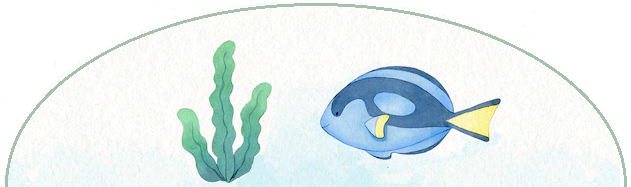 Inrichting ruimtes:De ruimtes zijn ingericht in een huiselijke sfeer. Er zijn verschillende hoeken aanwezig zoals de poppenhoek, de auto/bouw hoek, leeshoek, en een knutselhoek. Al het speelgoed ligt op vaste plekken, zodat de kinderen weten waar alles ligt en het zelf kunnen kiezen en pakken. Dit vergroot de zelfstandigheid.De ruimtes zijn zo ingedeeld dat wij als leidsters goed overzicht kan houden over de hele ruimte. Er is voldoende licht, er zijn grote ramen aanwezig en via twee openslaande deuren is het mogelijk op de buiten speelplaats te komen. Rondom de buitenspeelplaats staat een hek, dit voor de veiligheid van de kinderen. Activiteiten:Kinderen kunnen zoals aangegeven activiteiten doen als puzzelen, lezen, knutselen, buiten spelen, zingen etc. Daarnaast werken we met verschillende thema’s, zoals de seizoenen, feestdagen en uiteenlopende thema’s op allerlei gebied, zoals bijvoorbeeld  “onderwaterwereld”; er is dan ook een thematafel aanwezig. De kinderen mogen dan van thuis iets meenemen en dit op de tafel leggen. Als het thema bijvoorbeeld “onderwaterwereld” is, komt er een hoek in de ruimte om te ontdekken wat dit is. Kinderen kunnen hier verder ontdekken, ervaren en leren wat er bij het betreffende thema hoort. 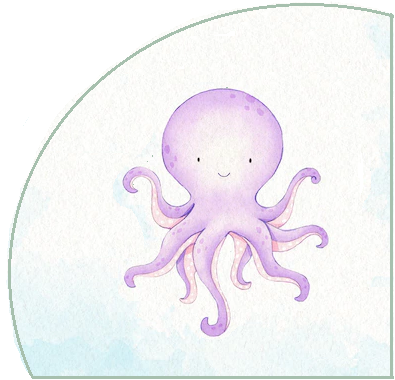 Het ontwikkelen van sociale competentie:
Het derde opvoedingsdoel, sociale competentie, omvat sociale kennis en vaardigheden, zoals zich in een ander kunnen verplaatsen, conflicten voorkomen en oplossen, en het ontwikkelen van sociale verantwoordelijkheid. Het kind leert rekening te houden met andere kinderen en ontdekt dat “samen dingen doen” leuk is.Vaste verzorger:Als vaste verzorgers zorgen wij ervoor dat alle kinderen zich veilig, geborgen en geaccepteerd voelen. Dat is de basis van de sociale ontwikkeling.Een kind heeft recht op individuele aandacht en zorg waarbij rekening gehouden wordt met het belang van de groep als geheel. Het individu mag niet lijden onder de groep, maar de groep mag ook niet lijden onder het individu.Door hen erop te wijzen elkaar te helpen en te stimuleren, leren wij de kinderen om rekening met elkaar te houden. Kinderen hebben hierbij duidelijke grenzen nodig voor wat mag en niet mag. Kinderen weten dan dat ze zich binnen die grenzen vrij kunnen bewegen. Wij bieden de kinderen de gelegenheid om (binnen genoemde grenzen) zelf oplossingen te vinden en keuzes te maken in hun contact met anderen.Leeftijdsgenoten:In Kindercentrum Zeeparel komt het kind in contact met andere kinderen en volwassenen. Hier wordt een basis gelegd voor sociale vaardigheden die het kind nodig heeft. Kinderen kijken naar elkaar, reageren op elkaar, leren naast elkaar en met elkaar te spelen. Ze nemen deel aan groepsgebeurtenissen, leren een bijdrage aan het groepsgebeuren te leveren en leren om hulp te geven en te ontvangen. De relatie met leeftijdsgenootjes wordt steeds waardevoller. Door samen te spelen leren de kinderen: speelgoed te delen met andere kinderen, zich in te leven in andere kinderen, elkaar te troosten, rekening te houden met andere kinderen en ruzies op te lossen.In Kindercentrum Zeeparel kiezen we voor veel groepsactiviteiten zoals: knutselwerkjes met elkaar maken, elkaar helpen met knutselen, bordspel spelen (hierdoor leren de kinderen regels als op je beurt wachten, omgaan met gevoelens als winnen en verliezen) en andere activiteiten. Als de BSO kinderen uit school komen gaan we ook gezamenlijk aan tafel een praatje maken hoe het op school ging en of er nog bijzondere gebeurtenissen zijn geweest.Inrichting ruimtes:In de ruimtes is genoeg spel en speelmateriaal aanwezig waar kinderen gezamenlijk mee kunnen spelen. Ook biedt de ruimte de mogelijkheid tot het maken van een kring, waarbijwe samen met de kinderen gesprekjes kunnen voeren, en waar we groepsactiviteiten kunnen ondernemen, zoals dansen, toveren, thema activiteit enz. In de babygroep kunnen de allerkleinsten ook gezellig bij ons zitten in de trip trap babyzitjes. Ook wordt er elke dag een boekje voorgelezen voor de kinderen, we gaan dan met z’n allen knus in de kring of in de leeshoek zitten, dit versterkt het groepsgevoel tussen de kinderen. Elk kind mag zijn verhaal dan ook delen met iedereen. Voor de BSO kinderen hebben we een aparte tafel waar ze gezellig kunnen zitten.
Overdracht van waarden en normen:Het vierde opvoedingsdoel betreft, dat kinderen de kans moeten krijgen om zich de waarden en normen, de ‘cultuur’ eigen te maken van de samenleving waarvan zij deel uitmaken.Als vaste verzorgers stimuleren wij de kinderen hierin vooral, door het geven van het goede voorbeeld, als leidsters laten we de kinderen kennismaken met grenzen, normen en waarden. Een aantal regels die gelden in Kindercentrum Zeeparel zijn:Geen dingen kapot maken.Respect hebben voor elkaarOm de beurt en luisteren naar elkaar.Elkaar helpen.Na ruzie, weer vrienden worden.Kinderen eten aan tafel, er is geen speelgoed aan tafel.Kinderen mogen niet op tafels, stoelen staan.Kinderen mogen elkaar geen pijn doen, niet slaan, schoppen, plagen, of uitschelden.Er wordt niet met speelgoed, boekjes, ander materiaal gegooid.Niet schreeuwen, afpakken van andere kinderen (maar vragen)Jonge kinderen hebben duidelijke grenzen nodig voor wat mag en niet mag. Kinderen weten dan dat ze zich binnen die grenzen vrij kunnen bewegen.
Als vaste leidsters geven wij duidelijk leiding en stellen we duidelijke grenzen. We geven positieve gedragsaanwijzingen en leren de kinderen wat ze kunnen doen door middel van rituelen en door zelf het goede voorbeeld te geven. Ook voorkomen we in Kindercentrum Zeeparel zoveel mogelijk gedragsproblemen door een goede inrichting van de ruimtes en een goed dagritme.Corrigeren en belonen:
In Kindercentrum  Zeeparel is het belangrijk dat kinderen weten waar de grenzen liggen. Door duidelijk en consequent te zijn leert het kind grenzen kennen.  Ook worden kinderen zoveel mogelijk op een positieve manier benaderd, dit wordt gedaan door complimentjes te geven aan de kinderen als zij iets goeds hebben gedaan. Als het kind niet luistert, dan krijgt het kind eerst een waarschuwing. Als het kind voor de tweede keer een waarschuwing krijgt, geven we aan waar de grens ligt, en leggen we uit hoe wij het wel willen zien.Als het kind een derde waarschuwing krijgt, volgt een time out. Het kind wordt even apart gezet (hangt af van leeftijd hoelang) en het kind mag dan even nadenken wat hij/zij fout heeft gedaan. Dit bespreken we 
daarna samen, zodat het kind goed weet, 
waarom het even apart moest zitten. 
Daarna krijgt het kind de kans om het 
gewenste gedrag te laten zien.
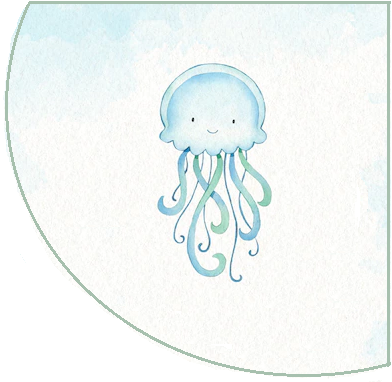 Feesten en rituelen:
Gedurende het jaar vieren we verschillende feesten 
in Kindercentrum zoals:We vieren elk kind zijn/haar verjaardag. Wij gaan die dag 
voor het kind zingen en een klein feestje vieren, waarbij het kind 
een cadeautje krijgt en mag trakteren. Ook wordt er dan een feesthoed gemaakt.Sinterklaasfeest en Kerst, we ondernemen bij deze feesten verschillende activiteiten, zoals: pepernoten bakken, knutselactiviteiten, kerstboom versieren enz.Valentijnsdag, we knutselen harten.Moederdag en Vaderdag, we knutselen een cadeautje.Pasen, we gaan met de kinderen paaseieren zoeken.Koningsdag, we hangen vlaggetjes op, knutselen een feesthoed.Sint Maarten, we gaan met de kinderen lampionnen maken.Ook wordt er aandacht besteed aan kinderen die uit anderen culturen komen die bijvoorbeeld Suikerfeest vieren.Daarnaast wordt er aandacht besteed aan de vier seizoenen:
Winter, lente, zomer en herfst. Bij deze vier seizoenen ondernemen we verschillende activiteiten en uitstapjes.Groepsopbouw:Kindercentrum Zeeparel bestaat uit 3 verschillende groepen. 
Babygroep de Goudvisjes 0-2 jaar, peutergroep de Zeepaardjes 2-4 jaar en een buitenschoolse opvang de Dolfijnen groep 4-12 jaar.Groepssamenstelling:Kindercentrum Zeeparel is een kleinschalige kinderopvang en buitenschoolse opvang in een huiselijke sfeer en biedt opvang voor kinderen in de leeftijd van 0 tot 13 jaar. Er wordt tijdens de opvang gebruik gemaakt van drie groepsruimtes, met daarbij - een combinatiegroep van maximaal 16 kinderen KDV en BSO (0-12 jaar) – een KDV-groep van maximaal 10 kinderen en een BSO-groep van maximaal 18 kinderen.  De samenstelling van de groepen wisselt soms, de leeftijden en het aantal kinderen per dagdeel variëren. Als het totale aantal kinderen 16 of  minder is kunnen basis groepen worden samengevoegd tot 1 combinatiegroep, waarbij de vaste leidsters de opvang zullen leiden. Kindercentrum Zeeparel zorgt hierbij voor, dat voor alle kinderen en ouders duidelijk is tot welke basisgroep/ruimte een kind per dag behoort. In de agenda wordt per dag voor ieder BSO-kind aangegeven in welke groep het wordt opgevangen. Hierbij geldt, dat de jonge kinderen (0-4) in principe de combinatiegroep of KDV-groep als basisgroep hebben en de oudere (BSO) kinderen (4-13) de BSO-groep. Afhankelijk van de grootte van de groepen kan hier van afgeweken worden. De groepsruimten zijn vlakbij elkaar gelegen. Er wordt met vaste leidsters gewerkt, waardoor het overzichtelijk is voor kinderen en ouders. 
Beroepskracht-Kindratio berekeningVanwege bovengenoemde wisseling in de samenstelling van de groepen, zal  steeds gehandeld worden volgens de wettelijke richtlijnen voor wat betreft  de  leidster-kind ratio. Met behulp van 1ratio.nl wordt steeds bekeken, of het  aantal kinderen met bijhorende leeftijden door 1 of meer leidsters opgevangen  kan worden. Er wordt hierbij voldaan aan het “vaste gezichten criterium” voor  kinderen tot 1 jaar, door er altijd voor te zorgen dat één van de vaste leidsters  van het kind aanwezig isMedewerkers:
De pedagogisch medewerkers werken op vaste dagen en groepen. Dit geeft duidelijkheid aan ouders en kinderen. We werken op dit moment met acht pedagogisch medewerkers, dus het zijn bekende gezichten voor de kinderen. Als er ziekte is, of een pedagogisch medewerker is om een andere reden afwezig, dan lossen we dit onderling op. We proberen zoveel mogelijk rekening te houden met wie de kinderen het beste kennen.Opvang buiten de stamgroep:
Kinderen hebben in het Kindercentrum een vaste stamgroep. Dit betekent dat een vaste groep kinderen in een passend ingerichte, vaste groepsruimte wordt opgevangen. Het kan voorkomen dat een kind op een andere dan de eigen stamgroep zal worden opgevangen. Dit wordt altijd vooraf met u als ouder besproken.Dit kan bijvoorbeeld voorkomen bij:een ruilaanvraag of extra opvanguren door de ouder en er is geen plek op de stamgroep van het kindDat er aan het begin van de dag nog niet veel kinderen aanwezig zijn en dat de kinderen eerst worden opgevangen in de combigroep de Zeepaardjes. Vanaf 08.00 uur gaan alle kinderen naar hun eigen stamgroep.Dat er aan het einde van de dag niet veel kinderen meer aanwezig zijn en dat de BSO  kinderen vanaf 17.00 uur worden samengevoegd met de KDV kinderen.Het belang van een stabiele omgeving voor de emotionele veiligheid en het welzijn van het kind staat altijd voorop. Er zal in het dagritme van het kind niets veranderen en de speelmaterialen zijn natuurlijk op de doelgroep afgestemd.

Kindercentrum Zeeparel mag alleen opvang op een andere groep organiseren als de ouder daar schriftelijke toestemming voor heeft gegeven. Ouders krijgen dan een overeenkomst die ze kunnen tekenen. 
Babygroep de Goudvisjes:
Bij kindercentrum Zeeparel beschikken we over een aparte babygroep met max. 10 kinderen in de leeftijd van 10 weken tot ongeveer 2 jaar. We werken met vaste leidsters op vaste dagen. Vaste gezichten werkt voor ouders en kinderen heel prettig. 

baby’s hebben maar één ritme en dat is hun eigen ritme. Op onze babygroep volgen wij daarom altijd het ritme van het kind, in overleg met ouders. Ouders mogen een schema maken voor in het schriftje, zo bootsen wij zoveel mogelijk de thuissituatie na. 
Er wordt nog veel geslapen in een babygroep. Heel belangrijk voor de groei en ontwikkeling van jouw kind. We beschikken over 5 slaapkamers. Voedings- en verzorgingsmomenten zijn de momenten die we benutten om een-op-een aandacht voor het kind te hebben.
Voor baby’s tot 1 jaar houden we een schriftje bij.

Dagindeling van de babygroep:
Het dagritme van de baby’s is natuurlijk niet voor iedere baby gelijk. Bij kinderen tot 1 jaar wordt zoveel mogelijk het ritme van thuis aangehouden.De dagindeling is als volgt:
06.30-09.00 Binnenkomst:	Kinderen worden gebracht in de combigroep de Zeepaardjes 
 				tot 08.00 uur. Kinderen mogen spelen in de wipstoel, babystoel 
 				of op een speelkleed. Kinderen die thuis nog niet ontbijt 
 				hebben gehad krijgen bij ons ontbijt. Na 08.00 uur gaan de  
 				kinderen allemaal naar hun eigen stamgroep. 09.00-09.40 Fruiteten:	De kinderen die er al aan toe zijn krijgen een fruithap/fruitstukjes en eventueel een flesje/tuit sap of water. Na het fruitmoment wordt er liedjes gezongen of een boekje voorgelezen.09.40-10.00 Verschonen:	De kinderen worden verschoond en gaan dan vaak naar bed.

10.00-11.30 Vrij spelen:	Bij vrij spelen mogen kinderen zelf weten waar ze mee spelen.  				Ondertussen verschoontijd en eventuele flessentijd.

11.30-12.30 Brood eten:	Baby’s vanaf 9/10 maanden gaan aan tafel voor een broodje

12.30-15.00 Slapen:		Kinderen worden verschoond en gaan daarna vaak naar bed.
				Kinderen die op dit tijdstip niet slapen mogen lekker spelen.15.00-16.00 Cracker eten:	Flessentijd voor baby’s. en kinderen vanaf 1 jaar gaan aan tafel voor het cracker eten en wat drinken. Na het cracker eten wordt er meestal een activiteit gedaan.16.00-16.30 Verschonen:	De kinderen worden allemaal verschoond.

16.30-18.00 Ophalen:	vanaf 17.00 uur gaan we de groepen samenvoegen op de groep
   				Zeepaardjes (combigroep). Ondertussen worden de kinderen 
 				opgehaald door de ouders.

In de zomerperiode worden er extra drinkmomenten ingelast. 


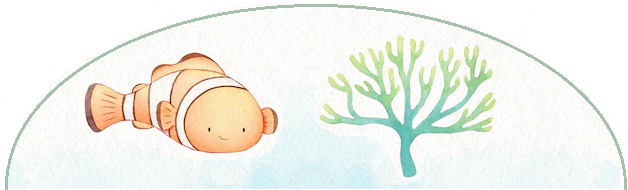 
Peutergroep de Zeepaardjes:
Bij kindercentrum Zeeparel beschikken we over een peutergroep met max. 16 kinderen in de leeftijd van 2-4 jaar. Deze ruimte wordt ook gebruikt om de groepen te combineren aan het begin of einde van de dag (lees; opvang buiten de stamgroep blz.)
We werken met vaste leidsters wat voor kinderen en ouders heel prettig werkt.

Deze groep van kinderen zijn in op verschillende ontwikkelingsgebieden, zoals motorisch, maar ook taalontwikkeling verder dan de andere kinderen in de leeftijd van 0-2 jaar. Het aanbod en de activiteiten worden afgestemd op deze leeftijd, waarbij er ook meer aandacht wordt besteed aan de voorbereidingen die er getroffen worden voordat de peuter naar de basisschool gaat.Dagindeling van de peutergroep:06:30 – 09:00 Binnenkomst:	Op de tafel liggen puzzels en spelletjes klaar, kinderen mogen bij binnenkomst als ze dat willen aan tafel een puzzel maken of een spelletje doen. Ook mogen ze gaan vrij spelen. Kinderen die thuis nog niet ontbijt hebben gehad krijgen ontbijt. 08.00 gaan alle kinderen naar hun eigen stamgroep. En om 08:15 worden de BSO kinderen naar school gebracht. 
06:30 – 09:00 Vrij spelen: 		kinderen mogen spelen met verschillende speel 						materiaal, zoals in de poppenhoek, auto/bouw hoek, 					leeshoek, of aan tafel puzzels, spelletjes doen.Kinderen mogen niet alles over de hoop halen, als de kinderen met iets anders willen spelen moeten ze eerst het speelgoed opruimen waar ze mee hebben gespeeld. Tussendoor worden er wc bezoekjes en indien nodig een verschoonronde gedaan. 09:00 – 09:10 Opruimen: 		Na het vrij spelen gaan alle kinderen het speelgoed 					opruimen.09:10 – 09:40 Fruit eten: 		kinderen gaan voor het fruit eten eerst hun handjes 					wassen, daarna gaan we met z’n allen aan tafel fruit 					eten.09:40 - 10:00 Voorlezen, 
liedjes zingen: 			na het fruit eten wordt er altijd een activiteit 						aangeboden zoals: Voorlezen, liedjes zingen, 						muziekinstrumenten, of een drama activiteiten 						(handpop)10:00 – 10:15 Wc bezoekjes en 
verschoonronde: 			Na het fruit eten gaan we wc bezoekjes en een 						verschoonronde doen.10:15 – 11:30 Vrij spelen, 
buiten spelen of knutselactiviteit:  	Bij vrij spelen mogen kinderen zelf weten waar ze mee 					spelen. Maar ze mogen maar met 1 ding tegelijk spelen. 					Er kan buiten gespeeld worden, of met z’n allen een 					Knutselactiviteit gedaan worden.11:15 – 11:30 Opruimen: 		Na het spelen of knutselen wordt alles netjes 						opgeruimd.11:30 – 12:30 Brood eten: 		Voor het brood eten moeten alle kinderen eerst hun 					handjes wassen, daarna mogen ze aan tafel gaan zitten 					en gaan we samen brood eten.

12:30 – 12:45 Kinderen op 
bed brengen: 				Kinderen die middags op bed moeten/willen worden 					eerst verschoond of gaan eerst naar de wc, daarna 					worden ze op bed gebracht.12:45 – 14:30 Ophalen van 
kinderen en vrij spelen:  		kinderen die op bed liggen mogen lekker rustig 
					een middagdutje gaan doen. Andere kinderen die niet 					op bed gaan mogen vrij gaan spelen, of een andere 					activiteit.14:30 – 15:15 Opruimen, 
verschonen: 				Kinderen worden uit bed gehaald, ze worden 						verschoond of gaan een wc bezoekje doen. Andere 					kinderen die niet op bed lagen, gaan al het speelgoed 					opruimen.15:30 – 18:00 cracker eten 
en vrij spelen: 			Voor het cracker eten wc ronde en handjes wassen, na 					het cracker eten krijgen kinderen een koekje of 						rozijntjes. Kinderen mogen vrij gaan spelen. Ook mogen 					ze gaan kleien, knutselen, boekje lezen. Tussendoor 					worden er wc bezoekjes en een verschoonronde 						gedaan. Kinderen die worden opgehaald ruimen eerst 					hun eigen speelgoed, knutselmateriaal enz. op. Ook 					wordt er met de ouders kort besproken hoe het die dag 					gegaan is. Vanaf 17.00 uur gaan alle kinderen naar de 
 					combigroep de Zeepaardjes.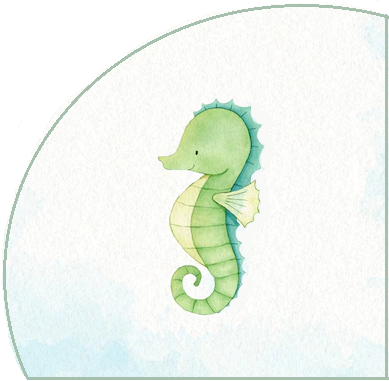 Buitenschoolse opvang de Dolfijnen
Bij kindercentrum Zeeparel beschikken we ook een 
buitenschoolse opvang met max. 18 kinderen in de 
leeftijd van 4 tot 12 jaar. Wij bieden voorschoolse, 
naschoolse en vakantieopvang. Kinderen kunnen in de 
ochtend bij ons rustig ontbijten, en na een drukke 
schooldag kan het kind bijkomen op de BSO. 
Kinderen mogen vrij zijn om te doen waar ze zin in hebben 
en zich goed bij voelen. Even tot rust komen, alleen of met vriendjes, 
of samen met een leidster. Ook zijn ze vrij om de keuze te maken om 
zelf iets te maken. We dagen ze uit door allerlei materialen en voorbereide 
activiteiten aan te bieden. Maar uiteindelijk beslissen de kinderen zelf wat zij die dag gaan doen. Creativiteit en fantasie krijgen hier in de vrij hand. Er is voor iedereen iets aantrekkelijks.

Dagindeling van de BSO:
De dagindeling is als volgt: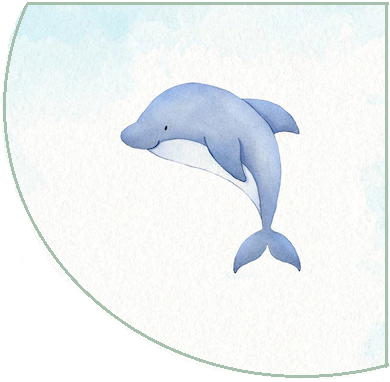 06.30 – 08.30 Binnenkomst:		Kinderen worden gebracht in de combigroep de 
 (VSO)					Zeepaardjes tot 08.00 uur. Als kinderen thuis nog geen
 					ontbijt hebben gehad bieden wij een ontbijt aan.
 					Vanaf 08.00 uur gaan de BSO kinderen naar hun eigen  
 					stamgroep. Ongeveer 08.15 gaan we ons klaar maken 
 					en worden de kinderen naar school gebracht.
 					
12.00 – 12.30 Ophalen uit school 	Kinderen worden opgehaald uit school met een 
en brood eten: 			loopkoord. Als we op de BSO zijn gaan we eerst allemaal 					handjes wassen en aan tafel eten en drinken. 

12.30 - 15.00 Vrij spelen: 		De kinderen mogen zelf kiezen wat ze willen doen, na 					hun schooltijd is het hun vrije tijd, ze mogen doen wat 					ze leuk vinden. Ook vindt er verschillende activiteiten 					plaats.15.00 – 16.30 Cracker eten: 		Voor het cracker eten een wc ronde en handjes wassen. 					Gezamenlijk aan tafel cracker eten en drinken. Daarna 					mogen de kinderen vrij spelen, buiten spelen, knutselen 					of spelletjes, puzzels uit de kast. Na schooltijd is hun 					vrije tijd en het is belangrijk deze tijd zelf in te mogen 					delen. BSO kinderen hebben ook een zelfstandigheids-					contracten, dit houdt in dat ze zelf uit school mogen 					lopen, met vriendjes spelen of zelf buiten spelen, hier 					over zijn afspraken met de ouders en het kind gemaakt.16.30 – 18.00 Samenvoegen 	Vanaf 17.00 uur gaan de kinderen van de BSO,  
van de groepen: 			samenvoegen op de combigroep de Zeepaardjes. 
 					Kinderen mogen zelf een activiteit uitkiezen wat ze
 					willen doen. Kinderen die worden opgehaald ruimen 
 					eerst hun eigen speelgoed, knutselmateriaal enz. op. 
 					Ook wordt er met de ouders kort besproken hoe het die 
 					dag gegaan is.Werkwijze:Flexibel opvang:
Ouders die gebruik maken van flexibele opvang krijgen een contract met een minimaal aantal uren per maand. Ouders kunnen maandelijks hun benodigde opvang doorgeven via het ouderportaal. Wij vragen om de flexibele dagen 3 weken van te voren aan ons door te geven.Extra dagdeel afnemen:
Het kan zijn dat je incidenteel of structureel een extra dag(deel) wilt afnemen.
Een extra dag kun je alleen in het ouderportaal aanvragen. Het afnemen van een extra dag is mogelijk als de bezetting van de groep het toelaat. De bezetting wordt bepaald door het aantal aanwezige kinderen én pedagogisch medewerkers en groepssamenstelling.
Dit doen wij om de kwaliteit te waarborgen en om te blijven voldoen aan de wettelijke regels. Het maximum aantal kinderen per pedagogisch medewerker mag niet worden overschreden. De pedagogische medewerkers beoordelen of de extra dag kan worden goedgekeurd. De extra opvangdag vindt in principe binnen de eigen groep van het kind plaats. Een incidentiele dag kan worden aangevraagd op factuur. Bij ‘spoed’ afnemen van een extra dag, neem dan contact op met kindercentrumzeeparel@outlook.com of bel: 0610124860. Sietske kan dan meteen kijken of er plek is. Ruildagen
Je neemt voor jouw kind vaste opvangdagen af, maar soms kan het zo zijn dat je op een andere dag opvang nodig bent. Wij bieden dan ook de service om, waar mogelijk, incidenteel van dag te ruilen zonder dat daar extra kosten aan verbonden zijn. Ook kun je incidenteel uw kind een dag extra laten komen. 

- Feestdagen kunnen niet geruild worden. Het gaat dan om de dagen waarop de opvang, conform de CAO, gesloten is (bijvoorbeeld 2e Paasdag, Koningsdag, Hemelvaartsdag, 2e Pinksterdag en 1x per 5 jaar Bevrijdingsdag) 
- Ruilen kan alleen als de normale bezetting op de groep het toelaat; we kunnen geen extra pedagogisch medewerkers inzetten.
- De ruildagen zijn gebonden aan het kind en kunnen niet voor broers of zussen worden ingezet. 
- Bij buitenschoolse opvang kun u alleen ruilen in de schoolweken en niet in de schoolvakanties.
- Een dag ruilen kan alleen 48 uren van tevoren. 
- Bij een ziektemelding, op de opvang dag van uw kind, kan deze niet geruild worden.
- Ruildagen kunnen alleen digitaal worden aangevraagd, via het ouderportaal van Kindplanner.
- Maakt u geen gebruik van de afgesproken ruildag, dan kunt u niet opnieuw voor de niet genomen vaste opvang dag een ruiling aanvragen.Ouderportaal Kindplanner:
Wij werken met het systeem Kindplanner. Als ouder krijg je een inlog waarmee je toegang krijgt tot het ouderportaal en hiermee volledige controle krijgt over de opvang van je kind.
Je kunt via deze app:
- extra dagen aanvragen
- Ruildagen aanvragen
- Facturen, contracten, jaaropgaven en andere documenten inzien.
- Ziekte/afwezigheid doorgeven.	Drie-uursregelingIn Kindercentrum Zeeparel wordt gebruik gemaakt van de drie uursregeling. Tijdens vastgestelde uren zal mogelijk afgeweken worden van de leidster-kind ratio, waarbij ervoor gezorgd wordt dat er nooit minder dan de helft van het aantal benodigde leidsters op de groep is en wanneer er op deze momenten 1 leidster is, zal er ten minste door één andere volwassene ondersteuning geboden worden door aanwezig te zijn op de locatie. Op de volgende dagen en uren zal de regeling toegepast worden en wordt er mogelijk afgeweken van de leidster-kind ratio:KDV: Maandag t/m vrijdag tussen 07.00 en 08.30 en tussen 16.00 en 17.30 uur (totaal 3 uur)BSO: In de schoolweken kunnen we afwijken van de BKR tussen 16.30 uur en 17.00 uur.
Op alle andere momenten wijken we niet af en wordt voldaan aan de BKR.

Deze 3uurs-regeling geldt alleen bij de haal- en brengmomenten. Wij op kindercentrum Zeeparel hebben gekozen om gezamenlijk onze pauzes te benutten met de eet- en drinkmomenten van de kinderen. Zo is er te allen tijde een bekend gezicht op de groep en zal er zo min mogelijk veranderingen van personeel plaatsvinden. Dit komt ten goede van de rust op de groep. Aan ouders wordt dit actief gecommuniceerd. 

Opendeuren beleid
Open deuren beleid is een pedagogisch methode waarbij kinderen de gelegenheid krijgen om buiten de eigen groepsruimte met kinderen van andere groepen te spelen.
De leidsters van kindercentrum Zeeparel geven de kinderen regelmatig de gelegenheid om de omgeving buiten hun eigen groepsruimte te verkennen. De leidsters zijn er om alles in goede banen te leiden, het aantal kinderen moet passen bij het leidster-kind ratio. 
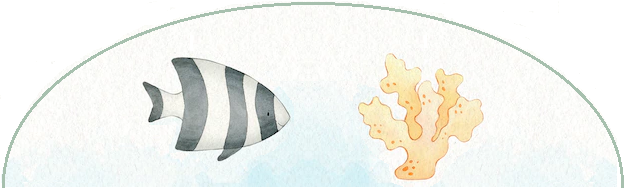 Voeding:
Kindercentrum Zeeparel zorgt voor:
- Vers fruit.			-Koekjes, rozijnen		-Hartig beleg
- Bruin brood.			-Crackers			-Zoet beleg
- tussendoortjes		-Ranja, roosvicee, thee	-Melk, karnemelk
		
Ouders die hun kinderen flesvoeding geven, nemen dit voor hun eigen kind zelf mee ; dit geldt ook voor potjes fruit en groenten.
Fruit kan voor de kinderen geprakt , of met een staafmixer gepureerd worden.
Bij het brood eten, eten we  eerst een broodje met iets hartigs, daarna kan zoet beleg gekozen worden. Tijdens het brood eten wordt er melk of karnemelk ingeschonken. Als er een bijzondere gebeurtenis is zoals Sinterklaasfeest, wordt er in plaats van koekjes, pepernoten gegeten. Bij een verjaardag van een kind of verjaardag van een leidster vieren we dit met het eten van pannenkoeken of poffertjes of iets anders.Slapen:
Kinderen die behoefte aan slapen hebben, gaan na het brood eten op bed. Voordat ze op bed gaan worden ze eerst verschoond.  Ouders mogen een slaapzak, knuffel en speen meegeven, dit kunnen ze in een bakje doen (elk kind heeft zijn eigen bakje met spullen zoals speen, luiers enz.).  In Kindercentrum  Zeeparel zijn dekbedjes aanwezig in alle bedjes, ouders mogen zelf aangeven wat zij het liefst willen voor hun eigen kind bij het slapen (wel of niet een deken). Baby’s hebben hun eigen ritme met het slapen. De slaaptijden worden genoteerd op een bord. In kindercentrum Zeeparel zijn 5 slaapkamers aanwezig.Ziekte:
Als een kind ziek is, is hij/zij het beste af bij de ouders thuis. Als het kind ziek wordt op de opvang wordt er altijd contact opgenomen met de ouders. Er wordt dan overlegd of het kind opgehaald wordt of dat er nog even afgewacht wordt. Indien een kind in de diarree is, een besmettelijke virus of koorts heeft en dat we aan het kind kunnen zien dat het zich echt niet goed voelt, verzoeken wij de ouders om het kind thuis te houden; als het kind in zo’n geval op de opvang is, wordt er naar de ouder gebeld om het kind op te komen halen.Zindelijkheid:
Kinderen worden op vaste tijden en tussendoor indien nodig verschoond.
(na het fruit eten, na het brood eten, na het cracker eten, voor of na het slapen)
Tegen het einde van de dag vindt er ook nog een extra verschoonronde plaats.
Ouders dienen zelf luiers mee te geven. Wij zorgen voor billendoekjes en sudo crème. 

Voor kinderen die reeds zindelijk zijn, is er in de verschoonruimte een kindertoilet. (tevens potjes) hier kunnen de kinderen ten alle tijden gebruik van maken. Verder zouden wij het graag van u horen, wanneer u thuis bezig bent met de ‘zindelijkheid’ van uw kind. Onze medewerkers kunnen hier dan ook, tijdens het verblijf van uw kind, op inspelen. Door bv. stickers te gaan plakken als het zijn/haar behoefte op de wc of potje gedaan heeft.
Activiteiten buiten het Kindercentrum:
Kindercentrum Zeeparel beschikt over een bolderkar, 
waar zes kinderen in kunnen zitten. 
Of een Hold a Ring loopkoord waar 10 kinderen een
ring vast kunnen houden. Hiermee gaan we graag en 
veel op pad, gezellig met z’n allen wandelen, naar 
speeltuinen, het bos of naar de winkel. 
Wanneer we op pad gaan doen we dit natuurlijk voorbereid, 
we nemen de daglijst (kindplanner), telefoonnummers mee, 
mobiele telefoon, tissues/doekjes, luiers en een EHBO-doos. 
Afhankelijk van de grootte van de groep zal er ondersteuning zijn van 
(een) vaste kracht(en) en/of een stagiaire.

Halen en brengen van schoolkinderen:
Bij het halen en brengen van schoolkinderen gebruiken wij de bolderkar of de loopkoord, dit 
wordt meestal door 1 pedagogisch medewerker gedaan. De andere leidster blijft op de groep. (wij brengen en halen alleen kinderen van groep 1 en 2, vanaf groep 3 mogen ze zelfstandig naar de BSO lopen met een zelfstandigheidscontract) 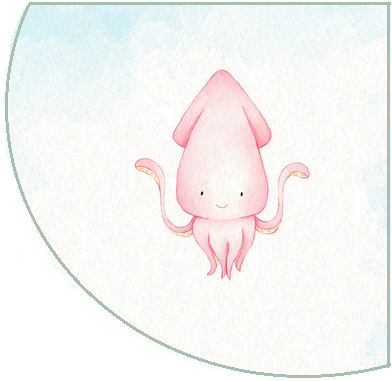 Breng en ophaaltijden basisschool Anjum:
Groep 1 en 2:
Maandag 	8.30 - 14.30
Dinsdag 	8.30 - 12.00
Woensdag 	8.30 – 12.00
Donderdag 	8.30 – 14.30
Vrijdag 	8.30 – 12.00Groep 3 en 4:
Maandag 	8.30 – 14.30
Dinsdag 	8.30  - 14.30
Woensdag 	8.30 – 12.00
Donderdag 	8.30 – 14.30
Vrijdag 	8.30 – 12.00Groep 5 t/m 8:
Maandag 	8.30 – 14.30
Dinsdag 	8.30 – 14.30
Woensdag 	8.30 – 12.00
Donderdag 	8.30 – 14.30
Vrijdag 	8.30 – 14.30Openingstijden:
Kindercentrum Zeeparel is voor de dagopvang en buitenschoolse opvang 47 weken per jaar geopend, van maandag tot en met vrijdag en van 06:30 uur tot 18:00 uur. 
Kindercentrum Zeeparel is gesloten op nationale feestdagen:
2e paasdag, koningsdag, Hemelvaartsdag, 2e pinksterdag, Bevrijdingsdag (1x in de vijf jaar)
3 weken bouwvak en 2 weken kerstvakantie zijn wij gesloten.

Buiten spelen:
Buiten spelen is goed voor de motorische, cognitieve, sociale en mentale ontwikkeling van je kind. Bij Kindercentrum Zeeparel is er een natuurlijke buitenspeelplaats waar de kinderen de ruimte hebben om te spelen. De zandbak in de tuin is groot genoeg voor meerdere kinderen. Er is een hok waar allemaal fietsjes, trekkers, steppen en autootjes in staan. De kinderen hebben buiten de ruimte om te kruipen, leren lopen, rennen en fietsen. 
Ook worden er verschillende buitenactiviteiten gedaan, zoals overrollen met de bal, bellenblazen, stoepkrijten, of waterspelletjes (zomer). Als kinderen buiten spelen is er altijd toezicht van een pedagogisch medewerker.Keuzevrijheid:
Het kind wordt gestimuleerd om samen te spelen. Is er op dat moment geen behoefte aan en geeft het kind dit zelf aan, dan is het vrij om zelfstandig een spel te doen of zich even terug te trekken. Kinderen leren veel van en met elkaar. De leidsters begeleiden het kind in de keuzes en moedigt aan om op ontdekking te gaan. Kinderen hebben ruimte nodig om te spelen, zich uit te leven en te bewegen. Maar ook om zich terug te trekken, tot rust te komen en zich te concentreren. De groepen en het materiaal zijn hierop afgestemd.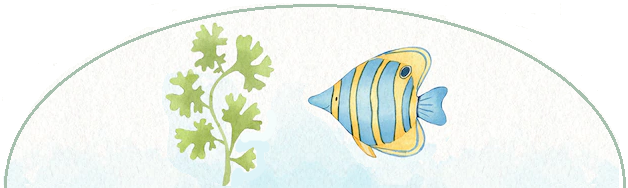 

Plaatsingsgesprek:
Ouders/verzorgers die geïnteresseerd zijn in Kindercentrum Zeeparel mogen altijd om informatie vragen, daarna kunnen we met de ouders/verzorgers een afspraak maken voor een kennismakingsgesprek en een rondleiding. Voor een intakegesprek komen we meestal bij de ouders langs om informatie te geven, dit is ook alvast goed voor het wennen. Als de ouders/verzorgers positief zijn over Kindercentrum Zeeparel, wordt er gekeken of het kind geplaatst kan worden op de gewenste dagen. Dan kan er een plaatsingsgesprek plaats- vinden. Tijdens dit gesprek worden er afspraken over de opvang gemaakt en verschillende formulieren ingevuld. 

Mentorschap:
Alle kinderen hebben een eigen mentor. Na de inschrijving wordt gekeken welke pedagogisch medewerker het kind het meest zal zien. Op basis hiervan, wordt het kind bij een mentor ingedeeld. De houder registreert dat in de software van Kindplanner, waarop de ouders hier automatisch een mailtje over ontvangen wie de mentor is. Als er bijzonderheden in de ontwikkeling van het kind zijn of er worden problemen gesignaleerd dan bespreekt de mentor dit met de collega’s. Vervolgens worden de vervolgstappen besproken, bijvoorbeeld het aankaarten bij de ouders. Tijdens teamvergaderingen is kindbespreking een vast onderdeel op de agenda. Hierbij hebben de pedagogisch medewerkers de mogelijkheid om een casus in te brengen. Mocht het nodig zijn, dan overleggen de pedagogisch medewerkers met de houder voor eventuele vervolgstappen of voor het inschakelen van instantiesEvaluatie:
Na zes weken zal door middel van een evaluatiegesprek met de ouders besproken worden, of de opvang goed verloopt en voortgezet zal worden. Daarna vindt ieder jaar een oudergesprek plaats. Er wordt dan besproken hoe het gaat met het kind in de opvang. Hierbij wordt gebruik gemaakt van de observatiemethode; Methode Welbevinden voor de BSO en voor de KDV Doen praten en bewegen.Signaleren van bijzonderheden in de ontwikkeling
Ontwikkelingsgericht werken:
In Kindercentrum Zeeparel zorgen wij voor een sfeer van warmte en veiligheid door als vaste en sensitieve verzorgers aanwezig te zijn, goed te luisteren en adequaat te reageren op ieder kind. Vanuit deze veiligheid krijgt het kind de kans om te spelen, de wereld te ontdekken en zijn eigen grenzen te verleggen. Hierbij wordt rekening gehouden met de eigenheid van ieder kind. Ieder kind ontwikkelt zich op zijn eigen unieke manier, in zijn eigen tempo en interesses. We dragen zorg voor het aanbieden van condities voor het spel en voor voldoende aanbod van activiteiten en spelmateriaal, dat bij de leeftijd en interesse van elk kind aansluit. Het speelgoed in Kindercentrum Zeeparel is uitnodigend voor de fantasie en stimuleert verschillende aspecten van de ontwikkeling, zoals de lichamelijke ontwikkeling (fijne en grove motoriek), cognitieve en sociaal-emotionele ontwikkeling. Door op alle gebieden voortdurende uitdaging en vooruitgang te maken, zal uiteindelijk het zelfvertrouwen en de zelfstandigheid van kinderen groter worden.Observeren, signaleren:
Twee keer per jaar wordt, op vaste momenten, een observatie uitgevoerd om een kind te volgen in zijn of haar ontwikkeling. Door deze werkwijze kunnen bijzonderheden tijdig gesignaleerd worden. Ieder kind zal geobserveerd worden door steeds dezelfde vaste leidster. Al tijdens het intakegesprek wordt aan ouders vermeld, wie de mentor van hun kind zal zijn. In Kindercentrum Zeeparel is dit de ondernemer zelf. De mentor volgt de observaties en de ontwikkeling van het kind volgens het gekozen ontwikkelingsvolgsysteem en is altijd eerste aanspreekpunt voor de ouders en bij BSO ook voor het kind zelf. Voor de observaties wordt gebruik gemaakt van de methode welbevinden. De ondernemer zelf heeft een training gevolgd in het op juiste wijze gebruiken en toepassen van deze methode en begeleidt het personeel hierin. Door met elkaar te overleggen en observaties van kinderen te bespreken, kan ook het personeel goed met deze methode werken en bijzonderheden in de ontwikkeling van kinderen of andere problemen signaleren. Wanneer er vragen zijn over de methode zelf of over de ontwikkeling van een kind, kan altijd de hulp van de pedagoog van Stichting Kindercentrum ingeroepen worden. Uit een eenmalige observatie kan blijken, dat een kind achterloopt in een ontwikkelingsgebied. Dit is een signaal om het kind extra in de gaten te houden. Omdat het kind jong is en de ontwikkeling nog kan variëren, worden in deze fase geen vervolgstappen ondernomen.

Begeleiding, vervolgstappen:
Mocht na een tweede observatie de achterstand nog steeds aan de orde zijn en is er sprake van een sterker, alarmerender signaal, dan volgen verdere stappen. De mentor van Kindercentrum Zeeparel zal de aard van deze achterstand in kaart brengen om het kind daarna op passende wijze ontwikkelingsgericht te kunnen begeleiden. Dit kan, afhankelijk  van de aard van de problematiek, met behulp van de pedagogische hulpmiddelen behorend bij de gebruikte observatiemethode. Ook kan in overleg met een pedagoog een passend 
 					     begeleidingsplan opgesteld worden. Om hier de juiste 
 					     keuze in te kunnen maken, zal de pedagoog het kind 
 					     observeren en zal zij, mede met behulp van de 
 					     ervaringen van de mentor, een advies/een plan van 
 					     aanpak, opstellen. Het effect van extra begeleiding en
 					     zorg wordt geëvalueerd, gebruikmakend van het 
 					     observatie instrument. Op basis van deze conclusies 
 				                  wordt het plan van aanpak eventueel bijgesteld. 
 					     In het geval er externe zorgbegeleiding noodzakelijk 
 					     is (doorverwijzing gebeurt altijd in overleg met de 
 					     pedagoog) sluit de mentor zoveel mogelijk aan bij de zorg die extern geboden wordt. Indien mogelijk zijn er contacten met de externe zorgverlener (zoals bv. het consultatiebureau, de huisarts, fysiotherapeut, JGZ, logopedie en CJG). 			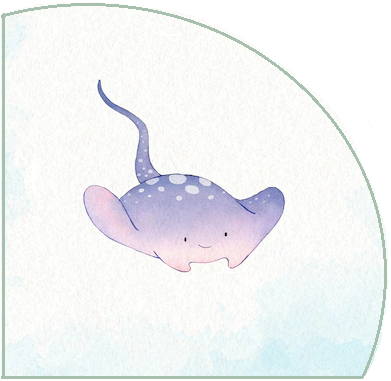 
Rol van de ouders:Tijdens het structureel volgen van de ontwikkeling van een kind worden de ouders steeds betrokken in het proces, er worden geen stappen ondernomen zonder medeweten en goedkeuring van de ouders. Ouders worden ook actief betrokken bij de aanpak van eventuele achterstanden. Dit geldt ook voor een juiste overdracht naar de basisschool/BSO. Er wordt altijd  gestreefd naar een doorgaande ontwikkellijn van het kind en in overleg met de ouders zal besloten worden of dit middels een koude (formulieren) overdracht zal verlopen, of middels een warme overdracht (mondeling met ouders). Met name in geval van zorgen of bijzonderheden in de ontwikkeling is een warme overdracht gewenst.
 Contactmomenten:
Kindercentrum Zeeparel vindt het contact met ouders heel erg belangrijk, het vormt de basis van ons handelen. In het belang van het kind is een goede communicatie tussen ouders en verzorgers en mijzelf als vaste leidster een pré. Kindercentrum Zeeparel heeft contact met ouders tijdens het brengen en halen van hun kind: er wordt gevraagd naar het welzijn van het kind en er worden eventueel wederzijds vragen gesteld. Door middel van schriftjes kunnen ouders lezen wat de kinderen die dag hebben gedaan, wat ze hebben gegeten en welke bijzonderheden er zijn. Dit doet Kindercentrum Zeeparel tot de leeftijd van 1 jaar.Elk kwartaal krijgen ouders en verzorgers een nieuwsbrief mee. Hierin wordt vermeld, wat de activiteiten van Kindercentrum Zeeparel zijn geweest, wat er nog komen gaat en ander actueel nieuws. Zelfstandigheidscontract BSO:
Er wordt met de ouders van de BSO overlegd wat hun kind zoal mag.
Bijvoorbeeld alleen van school naar het kindercentrum fietsen/lopen,
spelen met vriendjes in het dorp, alleen naar huis toegaan e.d.
Dit wordt allemaal vast gelegd in een zelfstandigheidscontract.

Kinderen verlaten de groep nooit zonder toestemming van de pedagogisch medewerker,
Samen met het kind wordt er een tijd afgesproken wanneer hij/zij terug komt naar Kindercentrum Zeeparel. Ook wordt er gevraagd wat het kind gaat doen, spelen, speeltuin, naar vriendje etc. 

Wenbeleid:
Het is belangrijk dat het kind zich welkom voelt. Daarom is er een speciale hoek,waar kinderen foto’s van thuis op de wand kunnen plakken. Zo hebben kinderen een verbinding met thuis. Ook mogen er tekeningen en knutselwerkjes van de kinderen hier geplakt worden. Kinderen mogen knuffels van thuis meenemen en mogen deze dan op een aparte, hiervoor bestemde tafel neerleggen. Ook wordt er voor kinderen onder de 1 jaar een schrift bijgehouden, zodat de ouders altijd op de hoogte zijn van bijzonderheden.Het is belangrijk dat ouders ook bij het wenproces worden betrokken. Samen met hen wordt een plan gemaakt, op welke dagen hun kind op de dagopvang kan komen wennen; vaak eerst een paar uur en afhankelijk van hoe dit verloopt, zal er verder opgebouwd worden met wennen. Het wennen is een individueel proces en verloopt voor ieder kind anders.Aan het einde van de dag, wanneer de kinderen worden opgehaald, vindt er een mondelinge overdracht plaats voor de ouders, zodat ze weten wat hun kind die dag beleefd heeft. Ook worden alle kinderen door mij uitgezwaaid.Ook voor BSO kinderen vinden we het belangrijk dat ze zich snel thuis voelen. We maken daarom met de ouders afspraken, hoe vaak en op welke dagdelen het kind komt wennen, dit wordt langzaam opgebouwd. In de groep wordt het kind door de vaste leidster geïntroduceerd en daarna stellen de kinderen zich voor. Het kind wordt (door de andere kinderen) wegwijs gemaakt in het Kindercentrum en krijgt de tijd, langzaam te wennen aan de leidster, de kinderen en gewoontes en afspraken die in het Kindercentrum gelden. Afhankelijk van het verloop hiervan, worden de afspraken omtrent het wennen eventueel herzien: het is immers een individueel proces. Als een kind vanuit de dagopvang doorstroomt naar de BSO, kent het kind de leidsters en de kinderen al en is de ruimte ook bekend. Meestal is een nieuw wenproces niet meer nodig. In een enkel geval kan het nog een hele stap voor een kind zijn, te wennen aan de nieuwe situatie van school en BSO. We maken dan samen met de ouders een plan om het kind rustig te laten wennen, bijvoorbeeld door het kind eerst een paar maal voor een kortere tijd in de groep mee te laten doen. Afhankelijk van het verloop hiervan, stellen we gemaakte afspraken eventueel bij, het wennen is immers een individueel proces. 
Opzegging:Voor zowel de ouder als Kindercentrum Zeeparel geldt een opzegtermijn van 1 maand.

Oudercommissie:
Binnen de kinderopvang is het wettelijk verplicht een oudercommissie samen te stellen.
De leden van de oudercommissie mogen meedenken met organisatorische ontwikkelingen binnen Kindercentrum Zeeparel. Daarnaast geldt ook adviesrecht voor hen. Kindercentrum Zeeparel heeft een oudercommissie. Voor meer informatie en eventuele deelname kan men bij Sietske Buurmans van Dekken terecht.
Leiding:Sietske Buurmans – van Dekken, eigenaar en leidster van Kindercentrum Zeeparel.
Diploma PW3, kinder EHBO, BHV, meldcode kindermishandeling, VVE.Wietske Cuperus, leidster van Kindercentrum Zeeparel. 
Diploma SPW3, BHV, kinder-EHBO, en VVE.Lysanne Koree, leidster van Kindercentrum Zeeparel.Diploma gespecialiseerd PW 4 en kinder-EHBO.Lolkje van der Weide, Leidster van Kindercentrum Zeeparel.Diploma PW3, BHV en kinder-EHBO.Lutske Allema, leidster van Kindercentrum Zeeparel
Diploma gespecialiseerd PW4 en kinder-EHBOJulia Dijkstra, leidster van Kindercentrum Zeeparel.
Diploma gespecialiseerd PW4 en kinder-EHBOJitske Dekema, leidster van Kindercentrum Zeeparel.
Diploma PW3.Vervanging:
Wanneer de leidster van Kindercentrum Zeeparel ziek is of door andere omstandigheden verhinderd is, wordt vervanging geregeld, dit zijn Wietske Cuperus, Lolkje van der Weide, Lysanne Koree, Lutske Allema, Jitske Dekema en Julia Dijkstra. Ook zij zijn bekend voor de kinderen, ze zijn de vaste krachten in Kindercentrum Zeeparel.Kwaliteit en organisatie:Opleiding: 
De vaste leidsters van Kindercentrum Zeeparel hebben een pedagogische achtergrond. 
Ze hebben de opleiding  “Pedagogisch medewerker” gevolgd. Ook hebben ze veel ervaring in het werken met kinderen. Diploma’s van meldcode kindermishandeling. En tenslotte de volwassenen EHBO en kinder EHBO en BHV met goed gevolg afgerond.
Ook volgen ze vaak een workshop of een cursus. Personeel:
Een vast gezicht op de groep vinden we heel belangrijk, zo krijgen kinderen de kans een band op te bouwen en zich veilig te voelen. 
Per februari 2015 werkt Wietske Cuperus, per februari 2016 werkt Lolkje van der Weide, per Augustus 2021 werkt Lutske Allema en Julia Dijkstra, per augustus 2022 werkt Lysanne Koree, per oktober 2023 werkt Jitske Dekema als vaste krachten in Kindercentrum Zeeparel. Ze zijn in het bezit van de juiste diploma’s, namelijk PW3/4, BHV en kinder-EHBO. Ook volgen ze soms een workshop of een cursus. Door hen iedere week een paar dagdelen in te zetten worden ze ook de vaste en vertrouwde gezichten van Kindercentrum Zeeparel.
Ook zijn er stagiaires aanwezig. Stagiaires:
Wij zijn geregistreerd als erkend leerbedrijf bij Kenniscentrum SBB. 
We hebben stagiaires van de opleiding Helpende zorg en Welzijn niveau 2 en Pedagogisch Werk niveau 3 en 4. Stagiaires ondersteunen ons bij de werkzaamheden, zoals schoonmaken, spelen met kinderen, klaarmaken van eten en drinken. Daarna leren ze ook om kinderen te verschonen. Stagiaires mogen niet zonder begeleiding kinderen op bed brengen vanwege de veiligheid. We bieden de stagiaires begeleiding bij de activiteiten op de werkvloer door mee te kijken en te benoemen wat er goed gaat en wat nog beter kan. Ook ondersteunen we hen bij de opdrachten die ze van school hebben meegekregen. Daarnaast voeren we geregeld evaluatiegesprekken over de voortgang en zijn we aanwezig bij de gesprekken met de docent van school. Stagiaires zijn ten allen tijde boventallig.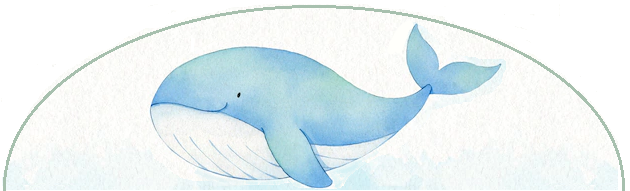 Meldcode: In Kindercentrum Zeeparel is een meldcode voor kindermishandeling aanwezig, waarin een protocol is vastgelegd die (aantoonbaar) gevolgd wordt in het geval van een (vermoeden) van kindermishandeling en/of seksueel misbruik. Dit vermoeden kan betrekking hebben op de thuissituatie van het kind of op de opvangsituatie.  De meldcode ligt ter inzage in het Kindercentrum Zeeparel.
Privacy:
De privacy van zowel de ouders als de kinderen wordt gewaarborgd. Datgene wat ter sprake komt, wordt privé gehouden. De achterwacht of anderen zullen alleen op de hoogte worden gesteld, wanneer dit in het belang voor de opvang van het kind is en dit gebeurt dan in overleg met de ouders. Verzekeringen:Kindercentrum Zeeparel heeft afdoende verzekeringen afgesloten. Ouders zijn verplicht om een AVP (aansprakelijkheidsverzekering voor particulieren) af te sluiten. Als een kind schade toebrengt valt dit onder de AVP van de ouders.De pedagogisch Beleidsmedewerker – Coach in Kindercentrum Zeeparel:Met ingang van 1 januari 2019 wordt er in de kinderopvang verplicht gewerkt met een pedagogisch beleidsmedewerker en een pedagogisch coach. De taken die horen bij deze functie en de werkwijze daarin bij Kindercentrum Zeeparel worden hier toegelicht. Pedagogisch beleidswerk:De eigenaresse van Kindercentrum Zeeparel, Sietske Buurmans, is verantwoordelijk voor het ontwikkelen, vertalen en implementeren van het pedagogisch beleid in het Kindercentrum (in functie van Beleidsmedewerker B conform cao Kinderopvang). Dit beleid wordt  regelmatig bijgesteld en aangevuld op basis van nieuwe inzichten vanuit de dagelijkse praktijk en nieuwe wet- en regelgeving. Deze aanvullingen en wijzigingen worden altijd besproken met de oudercommissie en de medewerkers.Kindercentrum Zeeparel zal per kalenderjaar op 1 januari vastleggen hoeveel uur beleidswerk op jaarbasis zal worden ingezet. Dit gebeurt op basis van het aantal locaties (LRK-nummers) van het Kindercentrum. Deze berekening en inzet zal per kalenderjaar worden geregistreerd in een apart document dat inzichtelijk is voor de oudercommissie en de medewerkers.Pedagogisch coach:Alle beroepskrachten, inclusief de eigenaresse en leidsters met een nul-urencontract/contract met flexibele uren en uitzendkrachten, krijgen coaching. Hiervoor zal een medewerker van een ander kindercentrum die gespecialiseerd is in pedagogisch coaching worden geraadpleegdEr zal per kalenderjaar op 1 januari vastgelegd worden hoeveel uren coaching op jaarbasis moeten worden ingezet en hoe deze uren over de medewerkers worden verdeeld. Deze berekening en inzet zal worden geregistreerd in een apart document.Tweetalige kinderopvang:Kindercentrum Zeeparel werkt met een tweetalig taalbeleid. Kinderen in Friesland hebben over het algemeen te maken met twee (of meerdere talen), het Fries en het Nederlands. Een meertalige situatie is leuk en leerzaam voor kinderen. Uit onderzoek over de hele wereld blijkt dat een tweetalig kind er gemakkelijker meer talen bij leert. Kinderen in een tweetalige omgeving hebben ook al snel door dat je één en hetzelfde ding met meerdere woorden kunt benoemen (een “stikelbaarch” en een “egel” is precies hetzelfde). Dit geeft hen een voorsprong in de cognitieve ontwikkeling, zeg maar het vermogen om abstract te denken.Voor een goede tweetalige ontwikkeling is het belangrijk dat kinderen veel taal krijgen aangeboden, dat er in de voorschoolse periode veel aandacht is voor de minderheidstaal (in ons geval het Fries) én dat er consequent met de verschillende talen wordt omgegaan. Op ons kinderdagverblijf werken we daarom met het één-persoon-één-taal beleid. De leidsters spreken zo consequent mogelijk één taal tegen de kinderen.  Jouw taalopdracht wordt: Nederlands/ Fries Omdat kinderen op personen gericht zijn, voelt dit voor hen heel natuurlijk aan: Een taal hoort gewoon bij een persoon. Als je op een bepaald moment het gevoel hebt dat je écht even moet overschakelen op de moedertaal van een kind kan dat natuurlijk, maar doe dit bij uitzondering. Als volwassenen denken we vaak dat een Friese kind geen Nederlands verstaat, en een Nederlandse kind geen Fries. Kinderen zijn echter heel flexibel in taal en pikken spelenderwijs een "vreemde" taal heel snel op.   Meer informatie over dit onderwerp kun je vinden in de folder “talen kleuren je leven” of op de volgende internetpagina’s: www.sfbo.nl www.heitenmem.nl Bij het traject krijgen we  ondersteuning van het Sintrum Frysktalige Berne-opfang. Onze begeleidster Sietske Roos komt zo nu en dan langs met materialen en tips.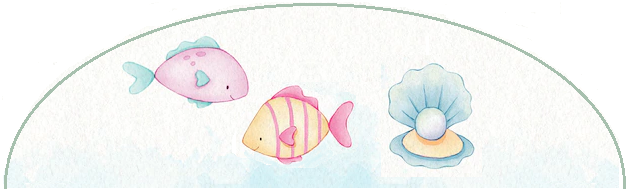 